FICHA DE ACTIVIDAD DE EVALUACIÓNInformación de la actividad de evaluación
NombreChocolate caliente, ¿cuál será la mejor fórmula?Síntesis de la actividad A partir de la preparación de dos chocolates calientes, hechos de diferente manera, los estudiantes observan la transferencia de calor entre los elementos líquidos, para  luego registrar el tiempo que demoran en alcanzar la temperatura ambiente. Presentan los datos en un gráfico y finalmente responden algunas preguntas sobre el proceso y los resultados obtenidos en la experimentación.Planificación de la actividadObjetivo:  Identificar la absorción y liberación de calor entre dos líquidos graficando los procesos de cambio de temperatura.Tiempo: 90 minutos.Materiales: guía de trabajo para cada estudiantelápices grafito, de colores, regla y goma200 ml de leche blanca200 ml de aguachocolate en polvotermómetro de laboratoriocuchara, mechero, rejilla, vasos de precipitado aptos para soportar el  calor, cronómetro, tazón, probeta, pinza de maderaNota: Los materiales deben ser suficientes para la cantidad de grupos.Inicio (10 min)Para dar inicio a la actividad, considerando que los estudiantes conocen la unidad, el profesor recuerda algunos conceptos claves que les pueden ayudar. Por ejemplo: ¿Cuáles son las formas de transferencia calórica? ¿Qué se entiende por absorción o liberación de calor? ¿Cuándo un cuerpo libera o absorbe calor? ¿Hasta qué punto sucede esta absorción o liberación de calor? ¿Qué condiciones se deben dar para que un cuerpo libere o absorba calor? ¿Qué es el calor? ¿Qué es la temperatura? ¿Existe algún instrumento para medir la temperatura? ¿Qué unidades de medida se utilizan para medir la temperatura? ¿Para qué nos sirve una curva de calentamiento o de enfriamiento? ¿Qué variables van en esta curva?Desarrollo (70 min)A continuación, entrega a los estudiantes una copia de la guía de actividades y les pide que se formen en grupos (la cantidad de estudiantes por grupo dependerá de la disponibilidad de insumos del laboratorio). A continuación lee la guía con sus estudiantes y les pregunta si tienen dudas sobre lo que deben realizar (Anexo 1). Una vez que han aclarado las dudas, les pide que asignen una función a cada integrante y les recuerda las medidas de seguridad que deben adoptar en el laboratorio, como por ejemplo: tomarse el pelo, usar delantal, desplazarse caminando, formas de trasvasijar líquidos, tener cuidado al calentar los objetos en el mechero y el uso de la pinza de madera para mover recipientes con líquidos calientes. Para la actividad práctica, asigna un tiempo de 30 minutos adecuándolo según las características de sus estudiantes.Una vez terminada la actividad práctica, lee las preguntas de la actividad y permite que los estudiantes trabajen en ella durante 30 a 40 minutos, considerando que deben construir gráficos.Cierre (10 min)Al finalizar la guía, proyecta en el pizarrón la rúbrica para corregir el gráfico y  las pautas de corrección de cada pregunta. Luego les entrega una copia de la autoevaluación y coevaluación y les pide que la completen (Anexo 2).Pautas, rúbricas u otros instrumentos para la evaluaciónRúbrica de corrección gráficos Nota: usar la misma rúbrica para los dos gráficos.Nota: (*) En los ejes, por ejemplo, los valores de tiempo van de 30 en 30, mientras que los de temperatura van de 5 en 5.Rúbrica trabajo en laboratorioFicha corrección preguntas abiertasHipótesisRegistro de temperatura  de la leche (métodos 1 y 2)Registro de temperatura del chocolate caliente (métodos 1 y 2)Registro de temperatura tabla (métodos 1 y 2)Al mezclar el agua con la leche, ¿cuál absorbió calor?, ¿cuál liberó calor?¿Cuánto tiempo demoró el chocolate caliente del método 1 en alcanzar la temperatura ambiente?¿Cuánto tiempo demoró el café con leche del método 2 en alcanzar la temperatura ambiente?¿Qué recomendación darían a la cafetería para preparar sus chocolates calientes: el método 1 o el método 2? ¿Por qué?Sugerencias para retroalimentarSi presentan dificultades para elaborar la hipótesis, el docente formula preguntas como las siguientes:¿Qué quieren saber en la cafetería?¿Cuál chocolate quedará más caliente? ¿Por qué?Si tienen dificultades para graficar la información, formula las siguientes preguntas:Para realizar el gráfico completa la siguiente información:Sugerencias para autoevaluación y coevaluación: incluir pautas de ejemplos para alumnosFinalmente, el docente puede entregar una pauta como la siguiente, para que los estudiantes evalúen su desempeño y el de un compañero o compañera:AnexosAnexo 1Guía de ActividadesChocolate caliente, ¿cuál será la mejor fórmula?Nombre: ___________________________________________________ 
Grupo: __________________________Actividad 1¿Qué chocolate se enfría más rápido?¿Qué materiales van a necesitar?200 ml de leche blancaml de aguachocolate en polvotermómetro de laboratoriocuchara, mechero, recipientes que puedan ser calentados, cronómetro, tazón, probeta.Antes de comenzar el trabajo, plantean una hipótesis relacionada con la temperatura final de ambos chocolates calientes, justificando la relación según el orden de los ingredientes usados:Hipótesis____________________________________________________________________________________________________________________________________Importante: Antes de comenzar se dividen en dos subgrupos, pues deben trabajar de manera simultánea los dos métodos. Instrucciones Método 1Midan la temperatura de 100 ml de leche:Calienten 100 ml de agua hasta 60ºC usando el trípode y el mechero. Midan la temperatura del agua cada 30 segundos desde que comenzaron a calentarla hasta que alcance los 60 ºC. No es necesario registrar estos datos.Agreguen una cucharadita de chocolate en polvo al tazón.Agreguen 100 ml de leche al tazón. No revolver.Agreguen 100 ml de agua a 60 ºC al tazón. No revolver.Midan la temperatura del chocolate caliente.Midan la temperatura del chocolate caliente cada 30 segundos, hasta que alcance la temperatura que tenía la leche al inicio. Registren los datos en una tabla como la siguiente:Nota: Agregar el número de filas que sean necesarias.Instrucciones Método 2Midan la temperatura de 100 ml de leche:Calienten 100 ml de agua hasta 60 ºC usando el trípode y el mechero. Midan la temperatura del agua cada 30 segundos desde que comenzaron a calentarla hasta que alcance los 60 ºC. No es necesario registrar estos datos.Agreguen una cucharadita de chocolate en polvo al tazón.Agreguen 100 ml de leche al tazón. No revolver.Agreguen 100 ml de agua a 60 ºC al tazón. No revolver.Midan la temperatura del chocolate caliente.Midan la temperatura del chocolate caliente cada 30 segundos, hasta que alcance la temperatura que tenía la leche al inicio. Registren los datos en una tabla como la siguiente:Nota: Agregar el número de filas que sean necesarias.Al finalizar, vuelvan a trabajar en grupos de cuatro integrantes, para responder las siguientes preguntas:Grafiquen la curva de enfriamiento del chocolate caliente del método 1.Grafiquen la curva de enfriamiento del chocolate caliente del método 2.Al mezclar el agua con la leche, ¿cuál de ellos absorbió calor?, ¿cuál liberó calor?______________________________________________________________________________________________________________________________________¿Cuánto tiempo demoró el chocolate caliente del método 1 en alcanzar la temperatura ambiente?______________________________________________________________________________________________________________________________________¿Cuánto tiempo demoró el chocolate caliente del método 2 en alcanzar la temperatura ambiente?______________________________________________________________________________________________________________________________________¿Qué recomendación le harían a la cafetería para preparar sus chocolates calientes: el método 1 o el método 2? ¿Por qué?______________________________________________________________________________________________________________________________________Asignatura:Ciencias NaturalesAño de elaboración:2018Curso:6º BásicoNombres elaborador:María PaulinaApellidos elaborador:Covarrubias GonzálezAjustes:Daniela FuentesEje (curricular):Ciencias Físicas y QuímicasObjetivo(s) de aprendizaje(s) (curricular):OA10: 	Demostrar, por medio de la investigación experimental, que el calor fluye de un objeto caliente a uno frío hasta que ambos alcanzan la misma temperatura.OA14: 	Diferenciar entre calor y temperatura, considerando que el calor es una forma de energía y la temperatura es una medida de lo caliente de un objeto.OA15: 	Medir e interpretar la información obtenida al calentar y enfriar el agua, considerando las transformaciones de un estado a otro.Habilidad (curricular):Comunicar y representar evidencias y conclusiones de una investigación, utilizando modelos, presentaciones, TIC, informes, entre otros.Contenido (curricular):Calor y temperatura Habilidad Bloom/Anderson:AnalizarIndicador/descriptor: Mide, registra, grafica y evalúa información relacionada con la transferencia de calor entre líquidos.Criterio321Definiciones de los ejesIdentifica de manera correcta el eje X como Tiempo, y el eje Y como Temperatura.Identifica de manera correcta uno de los dos ejes (X como Tiempo o Y como Temperatura).Confunde los dos ejes o los identifica con información que no se refiere ni a temperatura ni a tiempo.Unidades de medida de cada ejeIdentifica la unidad de medida en el eje X como “s”, “seg” o “segundos”, y la unidad de medida del eje Y, como “T°” o “Temperatura”.Identifica de manera correcta la unidad de medida de uno de los dos ejes (para el eje X, “s”, “seg”  o “segundos”, y para el eje Y, “Tº” o “Temperatura”).Confunde la unidad de medida de cada eje o identifica unidades de medidas que no se refieren a temperatura ni a tiempo.Ordenamiento de información en los ejes.Ordena los valores de cada eje de menor a mayor y los distribuye en rangos de valores precisos. (*)Ordena los valores de uno de los ejes de menor a mayor y los distribuye en rangos de valores precisos.Ordena los valores de cada eje de menor a mayor y los ubica sin usar rangos de valores precisos.Representación de la información 
en el gráficoGrafica los datos usando un gráfico de líneas y ubicando de manera precisa los valores de la temperatura respecto del tiempo. La pendiente es negativa.Grafica los datos usando un gráfico de líneas peropresenta errores en la relación entre los valores de temperatura y tiempo. La pendiente es negativa.Grafica los datos usando un gráfico de barras o de otro tipo, y presenta errores en la relación entre los valores de temperatura y tiempo.Datos graficadosGrafica los mismos datos que se registraron en la tabla de datos.Grafica al menos la mitad de los datos que se registraron en la tabla datos.Grafica datos que no tienen relación con los registrados en la tabla.Criterio321Distribución del trabajo de los integrantes del grupoDistribuyen el trabajo de manera que todos participen de manera similar en la actividad.Distribuyen el trabajo de manera que dos integrantes realizan mucho más trabajo que el resto del grupo.Distribuyen el trabajo de manera que solo dos estudiantes realizan la parte práctica y los gráficos, y los otros estudiantes responden las preguntas.Manejo de material de laboratorioManipulan el material de laboratorio con cautela y evitan derramar líquido, botar recipientes de vidrio, jugar con el material de trabajo, que el termómetro toque las paredes del recipiente al tomar la temperatura.Manipulan el material de laboratorio con cautela, pero derraman líquido o juegan con el material de trabajo.Manipulan el material de laboratorio sin tomar medidas de precaución, es decir, juegan con el material de laboratorio, derraman líquidos, miden la temperatura sin evitar que el termómetro toque las paredes del recipiente.Medidas de seguridadToman las siguientes medidas de seguridad: los integrantes de pelo largo lo llevan tomado, usan delantal durante la actividad, evitan jugar con el fuego, evitan correr en la sala.Toman solo las siguientes medidas de seguridad: los integrantes de pelo largo lo llevan tomado, usan delantal durante la actividad.Toman solo la siguiente medida de precaución: los integrantes del grupo llevan delantal.CorrectaEl estudiante plantea una hipótesis en la que relacionan la temperatura final de los dos chocolates calientes con el orden en que se agregan los ingredientes. Por ejemplo: La temperatura del chocolate caliente del método 1 es más alta que la del método 2, ya que al agregar el agua caliente al final se caliente más el chocolate.Parcialmente correctaEl estudiante plantea una hipótesis en la que solo menciona si la temperatura de uno de los chocolates calientes es alta o baja, y la justifica según el orden de los ingredientes. Por ejemplo: La temperatura del chocolate caliente del método 2 es alta, ya que se agrega el agua caliente antes que la leche.IncorrectaEl estudiante plantea una hipótesis en la que menciona la temperatura de uno de los chocolates calientes, sin justificar o explicar. Por ejemplo: La temperatura del chocolate caliente del método 1 es alta. CorrectaEl estudiante registra una temperatura cercana a la de la habitación, indicando la unidad de medida. Por ejemplo: 20ºC (y la temperatura de la habitación es de 22ºC).Parcialmente correctaEl estudiante registra una temperatura cercana a la  de la habitación, pero olvida indicar la unidad de medida. Por ejemplo: 20°C (y la temperatura de la habitación es de 22ºC).IncorrectaEl estudiante registra una temperatura muy diferente a la temperatura de la habitación, indicando o no la unidad de medida. Por ejemplo: 10ºC (y la temperatura de la habitación es de 22ºC).CorrectaEl estudiante registra una temperatura cuyo valor es inferior a 60ºC y superior a la temperatura de la habitación, e indica la unidad de medida. Por ejemplo: 42ºC (y la temperatura de la habitación es de 22ºC).Parcialmente correctaEl estudiante registra una temperatura cuyo valor es inferior a 60ºC y superior a la temperatura de la habitación, olvidando registrar la unidad de medida. Por ejemplo: 42°C (y la temperatura de la habitación es de 22ºC)IncorrectaEl estudiante registra una temperatura muy cercana a 60ºC o muy cercana o inferior a la temperatura de la habitación, indicando o no la unidad de medida. Por ejemplo: 25ºC (y la temperatura de la habitación es de 22ºc).CorrectaEl estudiante registra el tiempo cada 30 segundos y la temperatura asociada a cada rango de tiempo.Por ejemplo: Parcialmente correctaN/AIncorrectaEl estudiante registra el tiempo de manera aleatoria y la temperatura medida en cada momento.Por ejemplo: CorrectaEl estudiante responde que la leche absorbió calor y el agua liberó calor.Parcialmente correctaEl estudiante responde que la leche absorbió calor o que el agua liberó calor, y presenta un error en la descripción de lo que sucedió con la otra variable. Por ejemplo: La leche y el agua absorbieron calor.IncorrectaEl estudiante responde que la leche liberó calor y el agua absorbió calor.CorrectaEl estudiante indica el último valor registrado en la tabla o el gráfico. Por ejemplo: El chocolate caliente tardó 5 minutos 
en alcanzar la temperatura ambiente.Parcialmente correctaN/AIncorrectaEl estudiante indica un valor diferente al último registrado en la tabla o el gráfico.CorrectaEl estudiante indica el último valor registrado en la tabla o el gráfico. Por ejemplo: El chocolate caliente tardó 5 minutos en alcanzar la temperatura ambiente.Parcialmente correctaN/AIncorrectaEl estudiante indica un valor diferente al último registrado en la tabla o el gráfico.CorrectaEl estudiante da una recomendación coherente con los datos de temperatura obtenidos con cada método. Por ejemplo: Se recomienda usar el método 1, porque la temperatura del chocolate al mezclar la leche y el agua es menor, y esto permite que los clientes puedan consumir antes su chocolate caliente.Parcialmente correctaEl estudiante da una recomendación coherente con los datos obtenidos, justificándola en términos de factores que no se midieron en la actividad. Por ejemplo: Se recomienda usar el método 1, porque se obtiene un sabor más intenso.IncorrectaEl estudiante relaciona factores que no fueron medidos durante la actividad. Por ejemplo: Se recomienda usar el método 1, porque el chocolate caliente es más concentrado.PreguntasRespuestasRespuestasRespuestasRespuestas¿Qué datos deben ir en el eje X?TiempoTiempoTemperaturaTemperatura¿Qué nombre debe tener el eje X?Tiempo (m)Tiempo (m)Temperatura (ºC)Temperatura (ºC)¿Qué datos deben ir en el eje Y?TiempoTiempoTemperaturaTemperatura¿Qué nombre debe tener el eje Y?Tiempo (m)Tiempo (m)Temperatura (ºC)Temperatura (ºC)¿Cuál es el título de la tabla y del gráfico?¿Qué intervalo de números es el más adecuado para usar en el eje X?10 en 1030 en 3050 en 5060 en 60¿Qué intervalo de números es el más adecuado para usar en el eje Y?1 en 15 en 520 en 2040 en 40IndicadoresYo¿Planteamos una hipótesis según lo solicitado?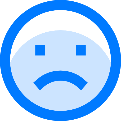 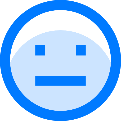 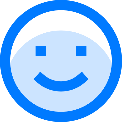 ¿Registramos la información solicitada en la tabla (temperatura de la leche y temperatura del chocolate caliente)?¿Graficamos la información solicitada en el gráfico?¿Cómo podemos trabajar los errores que cometimos en el gráfico?¿Pudimos responder todas las preguntas de manera correcta?¿Cómo podemos trabajar los errores que cometimos en las preguntas?¿Pude entregar una recomendación basada en los resultados que obtuvimos en el grupo?¿Cómo podemos mejorar la justificación que entregamos a la cafetería?¿Nos repartimos el trabajo de manera equitativa en el grupo?¿Cada integrante realizó la tarea que le fue asignada?En una cafetería tienen dos formas de preparar un chocolate caliente:Método 1Poner en un tazón una cucharadita de chocolate en polvo. A continuación, agregar 100 ml de leche a temperatura ambiente y luego agregar 100 ml de agua a 60 °C.Método 2Poner en un tazón una cucharadita de chocolate en polvo. A continuación, agregar 100 ml de agua a 60 °C y luego agregar 100 ml de leche a temperatura ambiente.Sin embargo, no saben si la temperatura final del chocolate es la misma en ambos casos. ¿Puedes ayudarlos a resolver este misterio?Tiempo (segundos)Temperatura (ºC)(…)(…)Tiempo (segundos)Temperatura (ºC)